NHS England North                                                                                                                     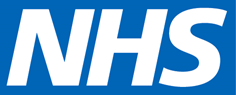 SEND E-BulletinNHS England North                                                                                                                     SEND E-BulletinDate: w/c 01 April 2019In this bulletin..........1.   NW SEND Regional Network Newsletter March 2019Please see attached the NW SEND Regional Network Newsletter for March 2019___________________________________________________________________________________________________________2.    Autism Strategy reviewDear All,Today, with the Department for Education, we have launched a national call for evidence to inform our review of the autism strategy. The call for evidence is inviting views from autistic people, their families and carers as well as those of professionals. It is aimed at finding out what is working and where progress has been made and importantly where we need to push harder to transform the lives of autistic people, their families and carers. The call for evidence can be accessed online at the following link https://consultations.dh.gov.uk/autism/2e4ae18d and is open for responses until 16 May 2019.As well as the opportunity to give views online, we are working with organisations and networks, to organise face to face sessions with groups of autistic people, including children and young people.We are keen to gather as many views as possible and would be very grateful if you could share the link via your websites, networks and social media.Thanks to everyone who has helped to inform this work.Kind regardsKathryn FlynnDementia and Disabilities Team Mental Health, Dementia and Disabilities DirectorateDepartment of Health & Social Care ___________________________________________________________________________________________________________3.   Urgent Please Read and Share - LA SEND inspection handbook - published todayDear SEND Colleagues As I have mentioned previously the Local area SEND inspection: guidance for inspectors - Guidance for inspecting how well local areas support children and young people with special educational needs and/or disabilities has been updated since April 2016. A revised version has been published today. This reflects how we work now. It may be helpful for your discussions at local and regional level.  Please share with your Chief Nurses in CCG, DCO/DMO and Children’s Commissioners The purpose is the same i.e.  it is for use in regard to the inspection of local areas’ effectiveness in identifying and meeting the needs of children and young people who have special educational needs and/or disabilitiesHandbook for inspecting local areas in England under section 20 of the Children Act 2004The main changes are in the flow chart and access to feedback sessions and re visits. The terms NHS England has been used as this was in train prior to today’s changes.  https://www.gov.uk/government/publications/local-area-send-inspection-guidance-for-inspectors Best Wishes  Lorraine Mulroney Senior Nurse Children and Young People and Special Educational Needs and Disabilities (SEND) Lead __________________________________________________________________________________________________________Key ContactsNHS England North Safeguarding RepositoryNHS England North Safeguarding Repository can be found here: https://www.networks.nhs.uk/nhs-networks/regional-safeguarding-network-nhs-england-northTo submit news items or for further information contact: NHS England North Regional Safeguarding Team - england.northsafeguarding@nhs.net 1.   NW SEND Regional Network Newsletter March 20192.  Autism Strategy review3.  Urgent Please Read and Share - LA SEND inspection handbook